Join us for the 2024 PA State Grange Youth Camp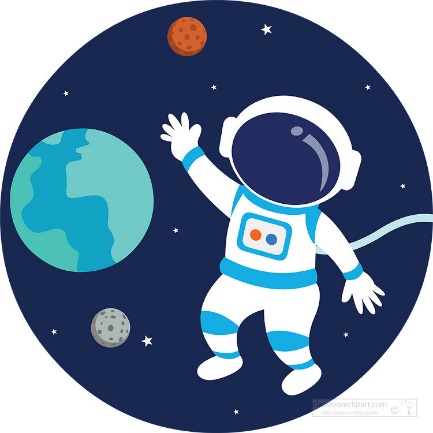 Camp Fee for the Weekend:  $80.00 per person($15.00 will be paid by the Jonathan Sattazahn Memorial Fund Account)Each person will pay $65.00******SPECIAL – 1ST TIME CAMPERS ONLY $40.00******This fee includes lodging, 5 meals, activities, workshops, snacks and fellowship.Additional information and directions will be emailed or sent to you after your application is received.Register Online by scanning the QR code. 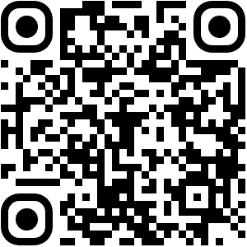 Or mail in paper copy and payment to: 
PA Grange Youth, c/o Jennifer Danko, 22 Twins Avenue, Newport, PA 17074QUESTIONS??  Email: kjbr2005@embarqmail.com/ Cell: 717.275.5047Registration and Camp Fee Deadline:  June 1, 2024
Name:MFAddress:AgeDOBCity:State:Zip:Phone/Cell:Grange/County:E-Mail:ALLERGIES1st Time Youth Camper: YesNoInterested in Youth Ambassador?  YesNoEmergency Contact:Emergency Contact Telephone Number: